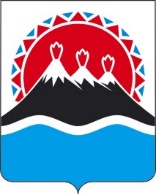 МИНИСТЕРСТВОСОЦИАЛЬНОГО БЛАГОПОЛУЧИЯ И СЕМЕЙНОЙ ПОЛИТИКИ КАМЧАТСКОГО КРАЯПРИКАЗ[Дата регистрации] № [Номер документа]г. Петропавловск-КамчатскийПРИКАЗЫВАЮ:1. Внести в приказ Министерства социального развития и труда Камчатского края от 11.03.2019 № 302-п «Об утверждении Порядка предоставления мер социальной поддержки по оплате жилых помещений и (или) коммунальных услуг отдельным категориям граждан, проживающим в Камчатском крае» следующие изменения:1) в наименовании слова «по оплате жилых помещений и (или) коммунальных услуг» заменить словами «по оплате жилого помещения, в том числе по оплате взноса на капитальный ремонт общего имущества в многоквартирном доме, коммунальных и других видов услуг»;2) в преамбуле слова «по оплате жилых помещений и (или) коммунальных услуг» заменить словами «по оплате жилого помещения, в том числе по оплате взноса на капитальный ремонт общего имущества в многоквартирном доме, коммунальных и других видов услуг»;3) в пункте 1 слова «жилых помещений и (или) коммунальных услуг» заменить словами «по оплате жилого помещения, в том числе по оплате взноса на капитальный ремонт общего имущества в многоквартирном доме, коммунальных и других видов услуг»; 4) в пункте 2 слова «жилых помещений и (или) коммунальных услуг» заменить словами «по оплате жилого помещения, в том числе по оплате взноса на капитальный ремонт общего имущества в многоквартирном доме, коммунальных и других видов услуг»;5) в приложении 1:а) в наименовании слова «по оплате жилых помещений и (или) коммунальных услуг» заменить словами «по оплате жилого помещения, в том числе по оплате взноса на капитальный ремонт общего имущества в многоквартирном доме, коммунальных и других видов услуг»;б) в части 1.1 слова «по оплате жилых помещений и коммунальных услуг» заменить словами «по оплате жилого помещения, в том числе по оплате взноса на капитальный ремонт общего имущества в многоквартирном доме, коммунальных и других видов услуг» слова «по оплате жилых помещений и  коммунальных услуг» заменить словами «по оплате жилого помещения, в том числе по оплате взноса на капитальный ремонт общего имущества в многоквартирном доме, коммунальных и других видов услуг»;в) часть 1.2 изложить в следующей редакции:«1.2. Правовыми основаниями предоставления мер социальной поддержки по оплате жилого помещения, в том числе по оплате взноса на капитальный ремонт общего имущества в многоквартирном доме, коммунальных и других видов услуг отдельным категориям граждан являются:1) Закон Российской Федерации от 15.05.1991 № 1244-1 «О социальной защите граждан, подвергшихся воздействию радиации вследствие катастрофы на Чернобыльской АЭС»;2) Федеральный закон от 12.01.1995 № 5-ФЗ «О ветеранах»;3) Федеральный закон от 24.11.1995 № 181-ФЗ «О социальной защите инвалидов в Российской Федерации»;4) Федеральный закон от 26.11.1998 № 175-ФЗ «О социальной защите граждан Российской Федерации, подвергшихся воздействию радиации вследствие аварии в 1957 году на производственном объединении «Маяк» и сбросов радиоактивных отходов в реку Теча»;5) Федеральный закон от 10.01.2002 № 2-ФЗ «О социальных гарантиях гражданам, подвергшимся радиационному воздействию вследствие ядерных испытаний на Семипалатинском полигоне»;6) Федеральный закон от 22.08.2004 № 122-ФЗ «О внесении изменений в законодательные акты Российской Федерации и признании утратившими силу некоторых законодательных актов Российской Федерации в связи с принятием федеральных законов «О внесении изменений и дополнений в Федеральный закон «Об общих принципах организации законодательных (представительных) и исполнительных органов государственной власти субъектов Российской Федерации» и «Об общих принципах организации местного самоуправления в Российской Федерации»;7) постановление Верховного Совета Российской Федерации от 27.12.1991 № 2123-1 «О распространении действия Закона РСФСР 
«О социальной защите граждан, подвергшихся воздействию радиации вследствие катастрофы на Чернобыльской АЭС» на граждан из подразделений особого риска».»; г) в части 1.3 слова «по оплате жилых помещений и (или) коммунальных услуг» заменить словами «по оплате жилого помещения, в том числе по оплате взноса на капитальный ремонт общего имущества в многоквартирном доме, коммунальных и других видов услуг»;д) часть 1.7 изложить в следующей редакции:«1.7. Предоставление денежных компенсаций, указанных в настоящем Порядке, осуществляется в соответствии с административным регламентом по предоставлению государственной услуги «Назначение компенсации расходов на оплату жилого помещения, в том числе на оплату взноса на капитальный ремонт общего имущества в многоквартирном доме, коммунальных и других видов услуг отдельным категориям граждан» (далее - Административный регламент).»;е) часть 1.11 изложить в следующей редакции«1.11. Денежные компенсации предоставляются гражданину при отсутствии у него подтвержденной вступившим в законную силу судебным актом непогашенной задолженности по оплате жилого помещения и коммунальных услуг, которая образовалась за период не более чем три последних года или при заключении и (или) выполнении гражданином соглашения по ее погашению на дату обращения гражданина с заявлением о назначении (возобновлении предоставления, продлении предоставления) денежной компенсации.»;ж) в части 2.1 слова «60 календарных дней» заменить словами 
«10 рабочих дней»;з) пункт 4 части 2.8 изложить в следующей редакции:«4) наличие у гражданина подтвержденной вступившим в законную силу судебным актом непогашенной задолженности по оплате жилого помещения и коммунальных услуг, которая образовалась за период не более чем три последних года;»;и) в части 2.9:1) в абзаце втором слова «30 календарных дней» заменить словами
 «5 рабочих дней»;2) в абзаце третьем слова «10 календарных дней» заменить словами 
«1 рабочего дня»;к) в части 2.11 слова «30 календарных дней» заменить словами 
«5 рабочих дней», слова «30 календарных дней» заменить словами «5 рабочих дней»;л) в части 2.12:1) пункт 1 изложить в следующей редакции:«1) наличие у гражданина по месту жительства (месту пребывания) подтвержденной вступившим в законную силу судебным актом непогашенной задолженности по оплате жилого помещения и коммунальных услуг, которая образовалась за период не более чем три последних года или невыполнение гражданином условий соглашения по погашению задолженности по оплате за жилое помещение и (или) коммунальные услуги и (или) уплате взноса на капитальный ремонт общего имущества в многоквартирном доме в течение 2 и более месяцев перед обращением за продлением предоставления денежных компенсаций;»;2) в пункте 2 слова «55 календарных дней» заменить словами «5 рабочих дней»;м)  часть 2.15 изложить в следующей редакции:  «2.15. Возобновление предоставления денежных компенсаций осуществляется при отсутствии у гражданина подтвержденной вступившим в законную силу судебным актом непогашенной задолженности по оплате жилого помещения и коммунальных услуг, которая образовалась за период не более чем три последних года или при заключении и (или) выполнении гражданином соглашения по ее погашению на дату обращения гражданина с заявлением о назначении (возобновлении предоставления, продлении предоставления) денежных компенсаций.»;н) в части 2.17:1) пункт 2 изложить в следующей редакции:«2) наличие у гражданина по месту жительства (месту пребывания) подтвержденной вступившим в законную силу судебным актом непогашенной задолженности по оплате жилого помещения и коммунальных услуг, которая образовалась за период не более чем три последних года или невыполнение гражданином условий соглашения по погашению задолженности по оплате за жилое помещение и (или) коммунальные услуги и (или) уплате взноса на капитальный ремонт общего имущества в многоквартирном доме в течение 2 и более месяцев перед обращением за возобновлением предоставления денежных компенсаций;»;2) в пункте 3 слова «55 календарных дней» заменить словами «5 рабочих дней»; о) в части 2.18:1) в абзаце первом слова  «60 календарных дней» заменить словами 
«10 рабочих дней»;2) в абзаце втором слова «10 календарных дней» заменить словами 
«1 рабочего дня»;п) в части 2.23:1) в абзаце первом слова «60 календарных дней» заменить словами 
«10 рабочих дней»;2) в абзаце втором слова «10 календарных дней» заменить словами 
«1 рабочего дня»;р) в части 2.26:1) в абзаце втором слова «60 календарных дней» заменить словами 
«10 рабочих дней»;2) в абзаце третьем слова «10 календарных дней» заменить словами 
«1 рабочего дня»;с) в части 2.27 слова «60 календарных дней» заменить словами 
«10 рабочих дней»;т) в части 2.29:1) в абзаце третьем слова «30 календарных дней» заменить словами 
«5 рабочих дней»;2) в абзаце четвертом слова «10 календарных дней» заменить словами 
«1 рабочего дня»;у) абзац первый части 3.1 изложить в следующей редакции:«3.1. Ежегодная денежная компенсация осуществляется по обращению гражданина с заявлением и приложением документов, подтверждающих размер фактической оплаты за приобретенное топливо и транспортные услуги для его доставки от склада до адреса проживания гражданина, при отсутствии у гражданина подтвержденной вступившим в законную силу судебным актом непогашенной задолженности по оплате жилого помещения и коммунальных услуг, которая образовалась за период не более чем три последних года или при заключении и (или) выполнении гражданином соглашения по ее погашению на дату обращения гражданина.»;ф) в части 3.3:1) абзац второй изложить в следующей редакции:«Гражданам, получившим право на ежегодную денежную компенсацию после 1 января текущего года, а также гражданам, имевшим право на ежегодную денежную компенсацию до 1 января текущего года и не являвшимся получателями денежной компенсации расходов на оплату жилого помещения и (или) коммунальных услуг, ежегодная денежная компенсация назначается с месяца, в котором подано заявление 
о назначении ежегодной денежной компенсации до конца текущего года, а в случае утраты ими права на получение ежегодной денежной компенсации 
в течение текущего года - по месяц утраты ими права на получение ежегодной денежной компенсации включительно, с учетом проживающих по месту жительства (месту пребывания) с ними граждан.»;2) в абзаце третьем слова «с месяца, следующего за месяцем» заменить словами «с месяца,»;х) в части 3.6:1) в абзаце первом слова «30 календарных дней» заменить словами  
«5 рабочих дней»;2) в абзаце втором слова «10 календарных дней» заменить словами 
«1 рабочего дня»;ц) в части 3.9:1) в абзаце первом слова «60 календарных дней» заменить словами 
«10 рабочих дней»;2) в абзаце втором слова «10 календарных дней» заменить словами 
«1 рабочего дня»;ч) в части 3.10:1) пункт 2 изложить в следующей редакции:«2) наличие у гражданина по месту жительства (месту пребывания) подтвержденной вступившим в законную силу судебным актом непогашенной задолженности по оплате жилого помещения и коммунальных услуг, которая образовалась за период не более чем три последних года или невыполнение гражданином условий соглашения по погашению задолженности по оплате за жилое помещение и (или) коммунальные услуги, в течение 2 и более месяцев перед обращением за возобновлением предоставления ежегодной денежной компенсации;»;2) в пункте 3 слова «55 календарных дней» заменить словами «5 рабочих дней»;ш) в части 3.12:1) пункт 2 изложить в следующей редакции:«2) наличие у гражданина по месту жительства (месту пребывания) подтвержденной вступившим в законную силу судебным актом непогашенной задолженности по оплате жилого помещения и коммунальных услуг, которая образовалась за период не более чем три последних года или невыполнение гражданином условий соглашения по погашению задолженности по оплате за жилое помещение и (или) коммунальные услуги, в течение 2 и более месяцев перед обращением за возобновлением предоставления ежегодной денежной компенсации;»;2) в пункте 3 слова «55 календарных дней» заменить словами «5 рабочих дней»;ш) в части 3.15:1) в абзаце первом слова «30 календарных дней» заменить словами 
«5 рабочих дней»;2) в абзаце втором слова «10 календарных дней» заменить словами 
«1 рабочего дня»;6) в приложении 2:а) в наименовании слова «по оплате жилых помещений и (или) коммунальных услуг» заменить словами «по оплате жилого помещения, в том числе по оплате взноса на капитальный ремонт общего имущества в многоквартирном доме, коммунальных и других видов услуг»;б) в части 1.1 слова «по оплате жилых помещений и коммунальных услуг» заменить словами «по оплате жилого помещения, в том числе по оплате взноса на капитальный ремонт общего имущества в многоквартирном доме, коммунальных и других видов услуг» слова «по оплате жилых помещений и  коммунальных услуг» заменить словами «по оплате жилого помещения, в том числе по оплате взноса на капитальный ремонт общего имущества в многоквартирном доме, коммунальных и других видов услуг»;в) часть 1.2 изложить в следующей редакции:«1.2. Правовыми основаниями предоставления мер социальной поддержки по оплате жилого помещения, в том числе по оплате взноса на капитальный ремонт общего имущества в многоквартирном доме, коммунальных и других видов услуг отдельным категориям граждан являются:1) Закон Камчатского края от 04.12.2008 № 171 «О дополнительных мерах социальной поддержки донорам крови и ее компонентов в Камчатском крае»;2) Закон Камчатского края от 16.12.2009 № 352 «О мерах социальной поддержки многодетных семей в Камчатском крае»;3) Закон Камчатского края от 26.05.2009 № 267 «О предоставлении мер социальной поддержки отдельных категорий ветеранов, реабилитированных лиц и лиц, признанных пострадавшими от политических репрессий»;4) Закон Камчатского края от 28.04.2016 № 791 «О предоставлении компенсации расходов на уплату взноса на капитальный ремонт общего имущества в многоквартирном доме отдельным категориям граждан, проживающих в Камчатском крае»;5) Закон Камчатского края от 27.04.2020 № 446 «О детях войны».»;г) в части 1.6 слова «и/или» заменить словом «и»;д) часть 1.7 изложить в следующей редакции:«1.7. Предоставление денежных компенсаций, указанных в настоящем Порядке, осуществляется в соответствии с административным регламентом по предоставлению государственной услуги «Назначение компенсации расходов на оплату жилого помещения, в том числе на оплату взноса на капитальный ремонт общего имущества в многоквартирном доме, коммунальных и других видов услуг отдельным категориям граждан» (далее - Административный регламент).»;е) часть 1.11 изложить в следующей редакции«1.11. Денежные компенсации предоставляются гражданину при отсутствии у него подтвержденной вступившим в законную силу судебным актом непогашенной задолженности по оплате жилого помещения и коммунальных услуг, которая образовалась за период не более чем три последних года или при заключении и (или) выполнении гражданином соглашения по ее погашению на дату обращения гражданина с заявлением о назначении (возобновлении предоставления, продлении предоставления) денежной компенсации.»;ж) в части 2.1 слова «60 календарных дней» заменить словами 
«10 рабочих дней»;з) пункт 5 части 2.8 изложить в следующей редакции:«5) наличие у гражданина, родителя подтвержденной вступившим в законную силу судебным актом непогашенной задолженности по оплате жилого помещения и коммунальных услуг, которая образовалась за период не более чем три последних года;»;и) в части 2.9:1) в абзаце втором слова «30 календарных дней» заменить словами 
«5 рабочих дней»;2) в абзаце третьем слова «10 календарных дней» заменить словами 
«1 рабочего дня»; к) в части 2.11:1) в абзаце первом слова «30 календарных дней» заменить словами 
«5 рабочих дней»;2) в абзаце втором слова «10 календарных дней» заменить словами 
«1 рабочего дня»; л) в части 2.12:1) пункт 1 изложить в следующей редакции:«1) наличие у гражданина, родителя по месту жительства (месту пребывания) подтвержденной вступившим в законную силу судебным актом непогашенной задолженности по оплате жилого помещения и коммунальных услуг, которая образовалась за период не более чем три последних года или невыполнение гражданином условий соглашения по погашению задолженности по оплате за жилое помещение и (или) коммунальные услуги и (или) уплате взноса на капитальный ремонт общего имущества в многоквартирном доме в течение 2 и более месяцев перед обращением за продлением предоставления денежных компенсаций;»;2) в пункте 2 слова «55 календарных дней» заменить словами «5 рабочих дней»;м)  часть 2.15 изложить в следующей редакции:  «2.15. Возобновление предоставления ежемесячных денежных компенсаций осуществляется при отсутствии у гражданина, родителя подтвержденной вступившим в законную силу судебным актом непогашенной задолженности по оплате жилого помещения и коммунальных услуг, которая образовалась за период не более чем три последних года или при заключении и (или) выполнении гражданином, родителем соглашения по ее погашению на дату обращения гражданина, родителя с заявлением о назначении (возобновлении предоставления, продлении предоставления) ежемесячных денежных компенсаций.»;н) в части 2.18:1) пункт 2 изложить в следующей редакции:«2) наличие у гражданина, родителя по месту жительства (месту пребывания) подтвержденной вступившим в законную силу судебным актом непогашенной задолженности по оплате жилого помещения и коммунальных услуг, которая образовалась за период не более чем три последних года или невыполнение гражданином, родителем условий соглашения по погашению задолженности по оплате за жилое помещение и (или) коммунальные услуги и (или) уплате взноса на капитальный ремонт общего имущества в многоквартирном доме в течение 2 и более месяцев перед обращением за возобновлением предоставления денежных компенсаций;»;2) в пункте 3 слова «55 календарных дней» заменить словами «5 рабочих дней»;о) в части 2.19:1) в абзаце первом слова «60 календарных дней» заменить словами 
«10 рабочих дней»;2) в абзаце втором слова «10 календарных дней» заменить словами 
«1 рабочего  дня»; п) в части 2.23:1) в абзаце первом слова «60 календарных дней» заменить словами 
«10 рабочих дней»;2) в абзаце втором слова «10 календарных дней» заменить словами 
«1 рабочего дня»;р) в части 2.26:1) в абзаце третьем слова «30 календарных дней» заменить словами 
«5 рабочих дней»;2) в абзаце четвертом слова «10 календарных дней» заменить словами 
«1 рабочего дня»;   с) в части 2.27 слова «60 календарных дней» заменить словами 
«10 рабочих дней»;т) в части 2.32:1) в абзаце первом слова «30 календарных дней» заменить словами 
«5 рабочих дней»;2) в абзаце втором слова «10 календарных дней» заменить словами 
«1 рабочего дня»;   у) часть 3.1 изложить в следующей редакции:«3.1. Ежегодная денежная компенсация предоставляется по обращению гражданина, родителя с заявлением в месяце, следующем за месяцем принятия решения о предоставлении ежегодной денежной компенсации,  при отсутствии у гражданина подтвержденной вступившим в законную силу судебным актом непогашенной задолженности по оплате жилого помещения и коммунальных услуг, которая образовалась за период не более чем три последних года или при заключении и (или) выполнении гражданином, родителем соглашения по ее погашению на дату обращения гражданина.»;ф) в части 3.4:1) абзац первый изложить в следующей редакции:«3.4. Гражданам, родителям, получившим право на ежегодную денежную компенсацию после 1 января текущего года, а также гражданам, родителям, имевшим право на ежегодную денежную компенсацию до 1 января текущего года и не являвшимся получателями денежной компенсации расходов на оплату жилого помещения и (или) коммунальных услуг, ежегодная денежная компенсация назначается с месяца, в котором подано заявление 
о назначении ежегодной денежной компенсации до конца текущего года, а в случае утраты ими права на получение ежегодной денежной компенсации 
в течение текущего года - по месяц утраты ими права на получение ежегодной денежной компенсации включительно, с учетом проживающих по месту жительства (месту пребывания) с ними граждан.»;2) дополнить абзацем следующего содержания:«Если с 1 января текущего года по месяц обращения за назначением ежегодной денежной компенсации граждан, родителей, являющихся получателями денежной компенсации расходов на оплату жилого помещения и (или) коммунальных услуг и (или) получателями ежегодной денежной компенсации по состоянию на 1 января текущего года, происходило изменение количества граждан, проживающих по месту жительства (месту пребывания) совместно с заявителями, или изменение состава их семьи, влияющее на размер ежегодной денежной компенсации, то назначение гражданам, родителям ежегодной денежной компенсации в измененном размере осуществляется с месяца, в котором произошли соответствующие изменения.»;х) в части 3.8:1) в абзаце первом слова «30 календарных дней» заменить словами 
«5 рабочих дней»;2) в абзаце втором слова «10 календарных дней» заменить словами 
«1 рабочего дня»;ц) в части 3.11:1) в абзаце первом слова «60 календарных лет» заменить словами 
«10 рабочих дней»;2) в абзаце втором слова «10 календарных дней» заменить словами 
«1 рабочего дня»;ч) в части 3.15:1) в абзаце первом слова «30 календарных дней» заменить словами «5 рабочих дней»;2) в абзаце втором слова «10 календарных дней» заменить словами «1 рабочего дня».[горизонтальный штамп подписи 1]Приложение к приказуМинистерства социального благополучия и семейной политики Камчатского краяот [Дата регистрации] № [Номер документа]О внесении изменений в приказ Министерства социального развития и труда Камчатского края от 11.03.2019 № 302-п «Об утверждении Порядка предоставления мер социальной поддержки по оплате жилых помещений и (или) коммунальных услуг отдельным категориям граждан, проживающим в Камчатском крае»И.о. Министра социального благополучия и семейной политики Камчатского краяЮ.О. Горелова